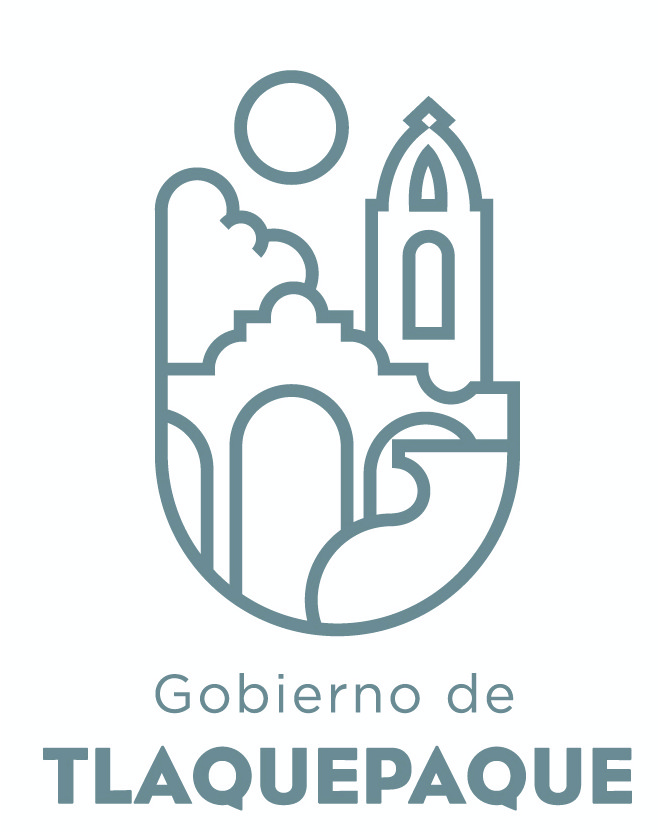 San Pedro Tlaquepaque, Jal., a 1 de Junio de 2021MTRA. SILVIA NATALIA ISLASDIRECCION FOMENTO ARTESANALP R E S E N T E.Reciba un respetuoso y cordial saludo.Por este conducto, me permito presentarle a Usted el Informe de actividades correspondiente al  mes de MAYO del presente año, del Área de Ferias y Exposiciones.Sin otro particular de momento, me despido quedando a sus órdenes.CLAUDIA SOLEDAD GUTIÉRREZ MORENOFERIAS Y EXPOSICIONESFERIA Y/O EXPOSICIONNo. OFICION (GESTION)LUGARFECHA EVENTOARTESANOS BENEFICIADOSVENTAS APROXIMADASEXPO-ARTESANAL PLAZA FORUM MAYO 2021CORREO ELECTRONICOPLAZA FORUM TLAQUEPAQUE24 DE ABRIL AL       5 DE MAYO10$95,220.00EXPO-ARTESANAL MAYO 2021OFIC. DFA/062/2021   N.D. 24826  PLAZOLETA DEL ARTE28 DE ABRIL AL      16 DE MAYO31$282,423.00$377,643.00